附件七嘉義縣112學年度辦理學生學習扶助實施方案期末訪視實施計畫調查表(國小版)【說明】為瞭解貴校執行學生學習扶助情形，請填寫下列資料 ※科技化評量系統承辦人帳號:               承辦人密碼:篩選測驗(請至學生學習扶助科技化評量系統查詢，截圖貼上圖像清晰即可)202305國語文篩選測驗未通過率202305數學篩選測驗未通過率202305英語篩選測驗未通過率開班規劃及受輔數112學年度開班數(請至學生學習扶助科技化評量系統查詢，截圖貼上圖像清晰即可)暑假(表格不足請自行增加行數)第一學期(表格不足請自行增加行數)寒假(表格不足請自行增加行數)第二學期(表格不足請自行增加行數)受輔資格(依最近一期資料填寫)□全部符合   □部分符合  □ 全部未符合未符合人數      位，並請說明原因：備註：受輔學生中是否為【個案學生名單】。未開班之理由：對於未開班，學校是否有提供需要學生相關學習扶助措施 □無  □有(請說明有那些措施)：參加學生學習扶助學生有無身心障礙學生：□無  □有       位參加學習扶助的學生是否具有原住民身分？       □無  □有       位(原住民個案學生____位，受輔學生___位)    說明：若有請簡述輔導成效師資及教學(依最近一期資料填寫)師資來源：□現職教師    位；□不支領鐘點費之授課人員    位；□儲備教師   位；□退休教師    位；□大學學生    位；□社會人士    位學生學習扶助授課師資有無參加學習扶助研習時數：□全部符合  □ 部分符合   □全部未符合未符合人數      位，並請說明原因：                          每班上課的節數(依最近一期填寫)表格不足請自行增加行數，如混合編班請在最高年級欄填寫並於備註欄加註說明學習扶助範圍（可複選）：□作業指導□現在學期進度的加強□依學生落後程度學習扶助（老師自行判斷學生落後情況與需要）□依線上科技化評量診斷結果規劃學習扶助內容主題□有明確的學習扶助課程規劃與紀錄表補充說明：＿＿＿＿＿＿＿學習扶助方式（可複選）：□練習測驗卷或題目□講述□個別指導□運作教具或提供實際操作□運用資訊工具或線上平台□其他：＿＿＿＿＿＿＿學習扶助教材使用（可複選）：□部編版的基本學習內容學習扶助教材□博幼基金會教材□永齡基金會教材□其他單位發展之教材： □學習扶助老師自編教材□利用均一平臺補充說明： ＿＿＿＿＿＿＿＿＿＿＿＿教師對科技化評量系統相關資料運用(熟悉)程度□全部熟悉   □部分熟悉   □全部不熟悉補充說明：＿＿＿＿＿＿＿＿＿＿＿＿肆、行政支持有對下列人員宣導□教師  □家長□ 學生請說明宣導方式：                             學校學習輔導小組運作情形：□運作情形落實□有成立且有運作紀錄□有成立未運作科技化評量系統的校內管理帳號的設定與啟用情形：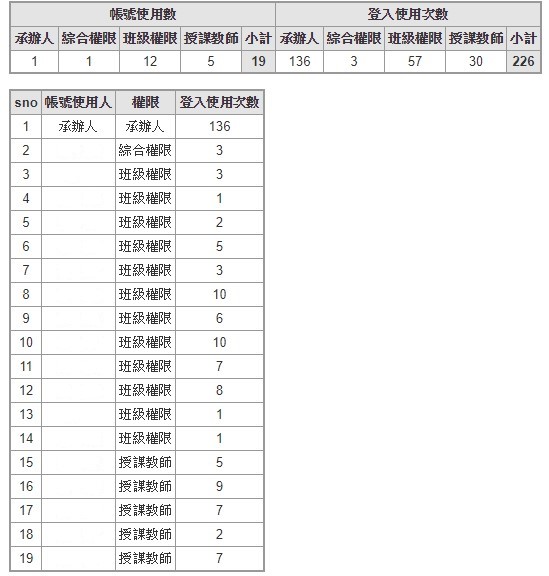 (請至學生學習扶助科技化評量系統查詢，截圖貼上圖像清晰即可)(帳號起訖時間:2023年7月1日~2024年3月15日)老師的支持作法：伍、進步率：(請至學生學習扶助科技化評量系統查詢，截圖貼上圖像清晰即可)202312與202305相較202212與202205相較陸、學校的問題與困難：承辦人:                  承辦處室主任:                校長:柒、訪視委員綜合評述：    捌、訪視委員認為該校是否需再安排到校諮詢或到校協作，確認學校執行狀況？□特優 〇領航團隊獎       □通過□待改善需參與督導會報及安排□到校諮詢(行政)□到校協作(教學)□112學年度未開班不列入評比推薦(請填上姓名):〇鐸聲伴學獎〇學習潛力獎                                                 委員簽章: 學校名稱：填表人：日期：年級 年級學生數A 實際提報應測人數B1 實測數C1 未通過數D1 施測率(C1/B1) 施測未通過率(D1/C1) 年級未通過率(D1/A) 【縣市】年級 年級學生數A 實際提報應測人數B1 實測數C1 未通過數D1 施測率(C1/B1) 施測未通過率(D1/C1) 年級未通過率(D1/A) 年級未通過率 123456年級 年級學生數A 實際提報應測人數B1 實測數C1 未通過數D1 施測率(C1/B1) 施測未通過率(D1/C1) 年級未通過率(D1/A) 【縣市】年級 年級學生數A 實際提報應測人數B1 實測數C1 未通過數D1 施測率(C1/B1) 施測未通過率(D1/C1) 年級未通過率(D1/A) 年級未通過率 123456年級 年級學生數A 實際提報應測人數B1 實測數C1 未通過數D1 施測率(C1/B1) 施測未通過率(D1/C1) 年級未通過率(D1/A) 【縣市】年級 年級學生數A 實際提報應測人數B1 實測數C1 未通過數D1 施測率(C1/B1) 施測未通過率(D1/C1) 年級未通過率(D1/A) 年級未通過率 123456暑假【開班申請】班級列表暑假【開班申請】班級列表暑假【開班申請】班級列表暑假【開班申請】班級列表暑假【開班申請】班級列表班級名稱教師人數學生人數授課節數起訖週數第一學期【開班申請】班級列表第一學期【開班申請】班級列表第一學期【開班申請】班級列表第一學期【開班申請】班級列表第一學期【開班申請】班級列表班級名稱教師人數學生人數授課節數起訖週數寒假【開班申請】班級列表寒假【開班申請】班級列表寒假【開班申請】班級列表寒假【開班申請】班級列表寒假【開班申請】班級列表班級名稱教師人數學生人數授課節數起訖週數寒假【開班申請】班級列表寒假【開班申請】班級列表寒假【開班申請】班級列表寒假【開班申請】班級列表寒假【開班申請】班級列表班級名稱教師人數學生人數授課節數起訖週數        科目年級/班級數        科目年級/班級數上課科目每週上課節數總節數備註EX：一年級6班EX：一年級6班國、數國(2)、數(1)國(36)數(18)一年級    班一年級    班二年級    班二年級    班三年級    班三年級    班四年級    班四年級    班五年級    班五年級    班六年級    班六年級    班111年12月現況111年12月現況111年12月現況111年12月現況111年12月現況111年12月現況111年12月現況111年12月現況111年12月現況111年12月現況111年12月現況111年12月現況111年12月現況111年12月現況年級別國語文國語文國語文數學數學數學英語英語英語三科合計三科合計三科合計三科合計年級別進步人數受輔學生人數進步率進步人數受輔學生人數進步率進步人數受輔學生人數進步率進步人次受輔學生人數進步率1年級2年級3年級4年級5年級6年級110年12月現況110年12月現況110年12月現況110年12月現況110年12月現況110年12月現況110年12月現況110年12月現況110年12月現況110年12月現況110年12月現況110年12月現況110年12月現況110年12月現況年級別國語文國語文國語文數學數學數學英語英語英語三科合計三科合計三科合計三科合計年級別進步人數受輔學生人數進步率進步人數受輔學生人數進步率進步人數受輔學生人數進步率進步人次受輔學生人數進步率1年級2年級3年級4年級5年級6年級